JUNI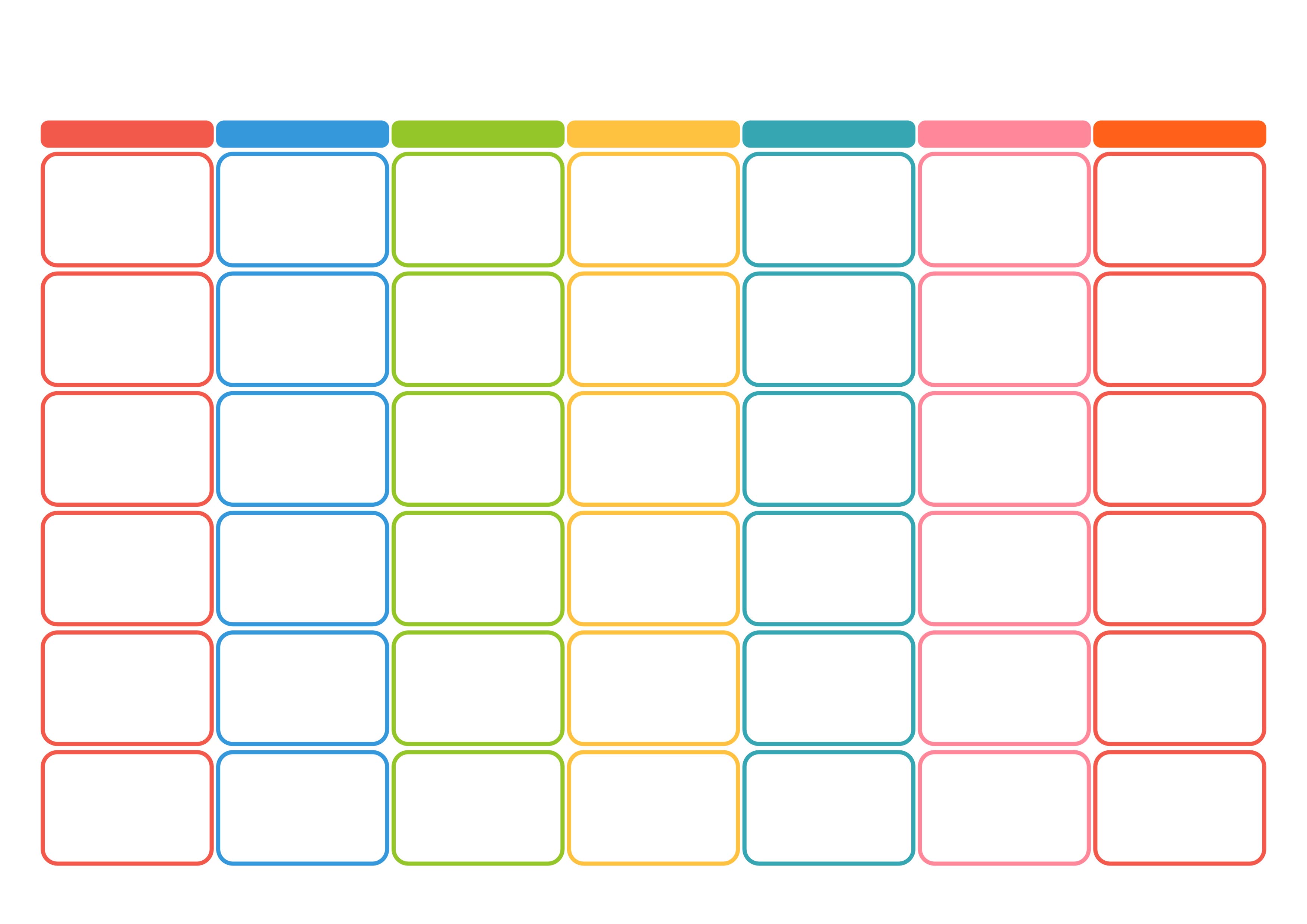 2022